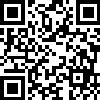 自主防災組織活動実態調査票【問１】自主防災組織の概要についてお聞きします。１－１　あなたが所属する自主防災組織の名称を教えてください。　１－２　自主防災組織は、どのような組織で構成されていますか。（ひとつだけ○）　１－３　自主防災組織の構成（加入世帯の状況）を教えてください。（ひとつだけ○）１－４　自主防災組織の代表者の選出方法と任期を教えてください。（ひとつだけ○）　１－５　自主防災組織の役員の状況について教えてください。　　※ 防災経験者：警察や自衛隊、消防署、消防団員など、防災関係の経験がある人【問２】自主防災組織の活動状況についてお聞きします。２－１　市の指定緊急避難場所以外に、災害時の安全な集合場所(※)があるか、教えてください。※ 災害時の安全な集合場所とは、自主防災組織や自治会等で集合することとしている水害や土砂災害の危険性のない場所のこと。２－２　災害時の連絡体制について教えてください。（いくつでも○）　２－３　令和５年度に行った訓練と実施時期、参加人数について教えてください。（いくつでも○）２－４　「問２－３」で「12訓練は行っていない」と回答した場合、その理由について教えてください。（ひとつだけ○）　２－５　令和５年度に行った訓練以外の活動について教えてください。（いくつでも○）　２－６　令和５年度に行った災害時の活動について教えてください（いくつでも○）２－７　令和６年度に訓練を計画しているか教えてください。２－８　「問２－７」で「1 計画している」と回答した場合、どのような訓練を計画しているか教えてください。（いくつでも○）２－９　保有している資機材等（自治会保有を含む）の状況について教えてください。（いくつでも○）２－１０　自主防災組織の活動において、課題となっていることはありますか。（いくつでも○）　　※ 避難行動要支援者：災害時に自ら避難することが困難な者で支援を必要とする者２－１１　「問２－１０」で選択した課題について、その内容を具体的に書いてください。【問３】避難行動要支援者の支援についてお聞きします。　３－１　避難行動要支援者の避難時の支援体制は整っているか教えてください。（ひとつだけ○）　３－２　個別避難支援計画書の作成状況を教えてください。（ひとつだけ○）　３－３　「問３－２」で、２又は３を選択した場合、個別避難計画書を作成していない理由を教えてください。（いくつでも○）３－４　個別避難支援計画を作成する際に、市にどのような支援を期待しますか。（いくつでも○）【問４】防災士の資格についてお聞きします。４－１　自主防災組織で防災士資格を持っている人の人数について、分かる範囲で教えてください。　※市の補助を利用せず資格を取得された方については、市で把握できていないことからお尋ねするものです。４－２　「問４－１」で「1 有資格者がいる」と回答した場合、防災士をどのように活用していますか。（いくつでも○）４－３　市では、防災士の資格取得に関する費用の補助を行っており、今年度は１３地区１６名の方にご活用いただきました。来年度も同様に実施した場合、資格取得の補助を活用したいと思いますか。※これまでに市の補助を利用して資格を取得された方の人数は別添資料をご確認ください。【問５】「花巻市自主防災アドバイザー」の制度についてお聞きします。　５－１　花巻市では、平成３０年度より自主防災組織の活動に関し指導や助言をしていただく「花巻市自主防災アドバイザー」を委嘱しております。その方たちに指導、助言していただきたいことについて教えてください。（いくつでも○）【問６】マイ・タイムラインについてお聞きします。　６－１　国土交通省が推進している「マイ・タイムライン」は、災害のおそれがあるときに一人ひとりがとるべき行動について、「いつ」「誰が」「何をするのか」を時系列で整理した自分自身の避難計画のことです。　このマイ・タイムラインについて、自主防災組織としての取組状況を教えてください。（ひとつだけ○）【問７】防災に関する市への意見・要望等がありましたら、下記に記入願います。ご協力ありがとうございました。自主防災組織名自治会(町内会)とは異なる別組織自治会(町内会)と同じ組織、又は自治会(町内会)に自主防災活動部門を設けている　（部門名　　　　　　　　　　　　　　　　　　　　　　　　　　　　　　　　　　　　　　）その他（　　　　　　　　　　　　　　　　　　　　　　　　　　　　　　　　　　　　　　）地区内の全世帯自治会(町内会)に所属している世帯のみ３その他（　　　　　　　　　　　　　　　　　　　　　　　　　　　　　　　　　　　　　　）自治会(町内会)の代表者が兼任自治会(町内会)の代表者とは別の人を選任自治会(町内会)の代表者が兼任自治会(町内会)の代表者とは別の人を選任自主防災組織の代表者の任期　　　　　　　　年役員の任期　　　　　　　　年 役員の人数　　　　　　　　人 役員のうち女性の人数　　　　　　　　人 役員のうち防災経験者(※)の人数　　　　　　　　人ある　⇒　名称(場所)　　　　　　　　　　　　　　　　　　　　　　　　　　　　　　　　ない 各世帯に情報を伝える方法を決めている 各世帯から情報を集める方法を決めている 安否確認を行う方法を決めている４ その他（　　　　　　　　　　　　　　　　　　　　　　　　　　　　　　　　　　　　  ）訓練種類実施時期参加人数１ 花巻市防災訓練に参加令和　　　年　　　月頃人２ 避難訓練令和　　　年　　　月頃人３ 災害図上訓練令和　　　年　　　月頃人４ 避難所開設・運営訓練令和　　　年　　　月頃人５ 消火訓練令和　　　年　　　月頃人６ 救出・救助訓練令和　　　年　　　月頃人７ 応急救護訓練令和　　　年　　　月頃人８ 炊き出し訓練令和　　　年　　　月頃人９ 情報伝達訓練令和　　　年　　　月頃人10 避難行動要支援者への避難支援訓練令和　　　年　　　月頃人11 その他（　　　　　　　　　　　　　　　 　　　）令和　　　年　　　月頃人12 訓練は行っていない どのように訓練を行えばよいのかわからないため　　２ 訓練を行う時間がないため  訓練を実施しても参加者が少ないため　　   訓練をしても意味がないと思うため ５ 準備や当日の運営など役員の負担が大きいため６ その他（　　　　　　　　　　　　　　　　　　　　　　　　　　　　　　　　　　 ） 防災マップの作成　  防災資源(消火栓・井戸)等の調査　  個別避難支援計画の作成 防災に関する広報紙の作成・配布　  研修会の開催    　  避難等のマニュアル作成７ 地域内の防災巡視　 ８ バケツや消火器など防災用品の頒布又は共同購入９ その他（　　　　　　　　　　　　　　　　　　　　　　　　　　　　　　　　　　　　　） 災害危険箇所等の巡視　　 　 情報の収集・伝達　　　  初期消火 負傷者等の救出・救護　　　  住民の避難誘導    　　  給水給食７ その他（　　　　　　　　　　　　　　　　　　　　　　　　　　　　　　　　　　　　　）８ 今年度は活動が必要な災害がなかった 計画している  ２ 計画していない 避難訓練　　　　２ 災害図上訓練　　３ 避難所開設・運営訓練　　４ 消火訓練　 ５ 救出・救助訓練　６ 応急救護訓練　　７ 炊き出し訓練　　　　　　８ 情報伝達訓練　　９ その他（　　　　　　　　　　　　　　　　　　　　　　　　　　　　　 ） 通信器具(簡易無線機等) 　 初期消火用具(消火器、ﾊﾞｹﾂ等)　 救護用具(救急箱、担架等)　 救助用具(ﾊﾞｰﾙ、ｼﾞｬｯｷ等)   発電機　 照明器具　 暖房器具　 寝具(毛布等) 食料品　10 飲料水　11 炊事器具(鍋・炊飯器具等)   12 防災被服(ﾍﾙﾒｯﾄ・防災用被服等) 13 感染症対策用品（非接触型体温計・消毒液等）14 その他（　　　　　　　　　　　　　　　　　　　　　　　　 　　　　　　　　　　　　 ） 災害時の活動体制   　 避難行動要支援者(※)への対応　  平常時の活動内容 訓練等の参加者確保　  組織の担い手不足　              活動費の不足  その他（　　　　　　　　　　　　　　　　　　　　　　　　　　　　　　　　　　　　　） 全員について整っている２ 一部整っている（理由：　　　　　　　　　　　　　　　　　　　　　　　　　　　　　　　）３ 整っていない　（理由：　　　　　　　　　　　　　　　　　　　　　　　　　　　　　　　）４ 避難行動要支援者がいない 全て作成済みである　　２ 一部作成済みである　　３ 作成していない４ 避難行動要支援者がいない１ 作成方法が分からない　　　２ 要支援者や支援関係者間で相談する時間がない３ 要支援者と避難支援する者をマッチングできない、避難支援者が不足している４ 要支援者やその家族から理解を得ることができない（難しい）５ 支援活動中の事故が心配　　６ 個人情報の管理が面倒７ 避難行動要支援者（対象者）が誰か分からない８ 要支援者には家族や支援者がおり、支援の必要を感じられない９ 個別避難計画書は作成していないが、支援体制は整っている10 その他（　　　　　　　　　　　　　　　　　　　　　　　　　　　　　　　　　　　）１ 作成方法を教えてほしい２ 会議に参加してアドバイスしてほしい３ 要支援者宅に一緒に行って説明してほしい４ 作成済の自主防災組織で、参考となる組織を教えてほしい５ 特にない　　６ その他（　　　　　　　　　　　　　　　　　　　　　　　　　　　　　　） 有資格者がいる（※）　　　⇒　人数　　　　人 有資格者がいない 不明 防災の知識やネットワークを活かした勉強会などの開催　 地域の災害発生の可能性の調査、対応策の検討　 防災訓練の企画、実施　 防災資機材、備蓄物資の選定・アドバイス 自治公民館など地域の一時避難所の設置・運営　 その他（具体的に：　　　　　　　　　　　　　　　　　　　　 　　　　　　　　　　　　　 ）７ 活用していない 活用したい 活用したいと思わない  その他（　　　　　　　　　　　　　　　　　　　　　　　　　　　　　　　　　　　　） マニュアルや自主防災組織の年間計画の作成について　　  災害時の活動について　  平常時の活動について　　 訓練等の企画について　 　  資機材や備蓄について その他（　　　　　　　　　　　　　　　　　　　　　　　　　　　　　　　　　　　　）１ 知らない 市広報、ホームページで内容は知っている３ 研修会、講習会で受講したことがある ４ マイ・タイムライン作成と活用について取り組んでいる ５ 知っているが、取り組んでいない